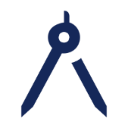 SOLICITUD ALTA DE EMPRESA Y REGISTRO PUESTO DE APRENDIZAJE (Los campos marcados con * son obligatorios)DATOS DE EMPRESADATOS ESTADÍSTICOSREPRESENTANTE EMPRESACONTACTO TÉCNICOPUESTOS DE APRENDIZAJE SOLICITADOS(sello empresa)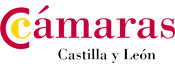 CICERÓN DUALFormación Profesional Dual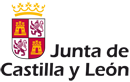 Empresa*Empresa*Empresa*Empresa*CIF*CIF*Teléfono*FaxEmail*Email*Email*Email*Web empresaWeb empresaWeb empresaWeb empresaWeb empresaWeb empresaDirección*Dirección*Dirección*Dirección*Dirección*C.P.Provincia*Municipio*Municipio*Localidad*Localidad*Localidad*Código actividad económicaNúmero de empleadosFacturación anual¿Pertenece a un grupo?: (si/no)NIF/NIE*NIF/NIE*Nombre*Nombre*Primer apellido*Primer apellido*Primer apellido*Segundo ApellidoTeléfono*Correo electrónico*Correo electrónico*Correo electrónico*NIF/NIE*NIF/NIE*Nombre*Nombre*Primer apellido*Primer apellido*Primer apellido*Segundo ApellidoTeléfono*Correo electrónico*Correo electrónico*Correo electrónico*Ocupación*Ocupación*Ocupación*Ocupación*Ocupación*Número de vacantes*Fecha inicio*Fecha fin*Fecha fin*Cuantía de la beca*Otros requisitosOtros requisitosOtros requisitosPosibilidad de contratación (alta/media/baja)Posibilidad de contratación (alta/media/baja)Ocupación*Ocupación*Ocupación*Ocupación*Ocupación*Número de vacantes*Fecha inicio*Fecha fin*Fecha fin*Cuantía de la beca*Otros requisitosOtros requisitosOtros requisitosPosibilidad de contratación (alta/media/baja)Posibilidad de contratación (alta/media/baja)Ocupación*Ocupación*Ocupación*Ocupación*Ocupación*Número de vacantes*Fecha inicio*Fecha fin*Fecha fin*Cuantía de la beca*Otros requisitosOtros requisitosOtros requisitosPosibilidad de contratación (alta/media/baja)Posibilidad de contratación (alta/media/baja)